Asignatura: EDUCACIÓN TECNOLÓGICA     Curso: 7° años básicos    Fecha: Semana 15 y 16                            del 06 al 17 de  Julio 2020                                                   ximena.villar@colegio-republicaargentina.cl  INSTRUCCIONES: Recuerda guardar tu trabajo tecnológico, para ser presentado a vuelta de clases presenciales.  Revisa los indicadores de evaluación, para lograr un trabajo exitoso.                                  Actividad: Detectar un problema. ¿Cuál será?      Contesta las siguientes preguntas y elabora una línea de tiempo sobre las primeras civilizaciones (Mesopotamia, Egipto, China e India), utilizando material reciclable con la ayuda acompañada de un familiar si deseas, esta información la vas a encontrar en el texto escolar de Historia, Geografía y Ciencias Sociales páginas 50 y 51. Debes buscar la siguiente información: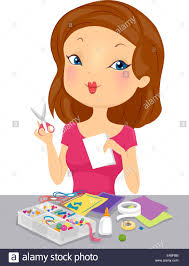 LUGAR GEOGRAFICO FECHA EN QUE SE FUNDARON AUTORIDAD PRINCIPAL MONUMENTOI ARQUITECTONICOIMÁGENES (dibujos, recortes etc.)                                                       ¡¡AHORA MANOS A LA OBRA¡!CONTESTA LAS SIGUIENTE PREGUNTAS:1.- ¿Qué es una civilización?____________________________________________________________________________________________________________________________________________________________________________________________________________________________________________________________________________________________________2.- ¿Qué lugares geográficos tomaron las siguientes civilizaciones Mesopotamia, Egipto, China e India?____________________________________________________________________________________________________________________________________________________________________________________________________________________________________________________________________________________________________3.-Nombra las autoridades principales de cada civilización:-Mesopotamia: ____________________________________________-Egipto: __________________________________________________- China: ____________________________________________________- India: ____________________________________________________¡Ahora manos a la obra!Ya, que tienes la información del proceso te invito a elaborar tu propia línea de tiempo las cuales te ayudaran para las clases de Historia, Geografía y Ciencias Sociales en la unidad de las primeras civilizaciones, utilizando material en desecho ahora te envió unas ideas no para que las copies, pues tú lo harás mejor: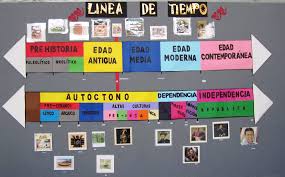 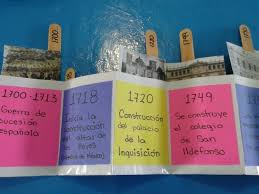 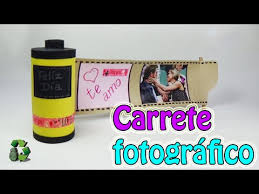 Nombre:Curso:                                    Fecha: 	                                                                                 ximena.villar@colegio-republicaargentina.cl  Objetivo: Elaborar objetos o sistemas innovadores. Explorar en el entorno para aprovechar oportunidades o entregar soluciones al problema planteado. (elaborando línea de tiempo, utilizando material reciclado para trabajar en la asignatura Historia, Geografía y Ciencias Sociales unidad 1 ¿Cómo cambió la vida de los seres humanos desde sus orígenes hasta las primeras civilizaciones? Articulación OA 1 Historia, Geografía y Ciencias Sociales. 